Конспект НОД во второй младшей группе по теме «Улитка – длинные рожки»Цель: Продолжать формировать представления детей о разнообразии  животного мира.Задачи:Образовательные: Сформировать представления детей о жизни улиток, их внешнем виде, месте обитания, особенностях поведения, питания.Развивающие: Развивать наблюдательность, внимание, мышление, память, мелкую моторику, связную речь детей.Воспитательные: Воспитывать интерес к лепке, любознательность.Демонстрационный материал:Иллюстрации с изображением улиток, живая улитка, магнитофон, звукозапись песни «Улыбка»Раздаточный материал: Пластилин двух цветов, доски для лепки.Методические приемы: Игровая ситуация, рассматривание улитки,  иллюстраций, беседа, продуктивная деятельность детей, анализ, подведение итогов.Ход НОДВоспитатель под музыку вносит в листочках улитку и показывает детям.      Воспитатель: Ребята, посмотрите кого сегодня я вам принесла, но сначала отгадайте загадку: «Весь день хожу я по дорожке, то выпущу, то спрячу рожки. Совсем домой я не спешу. Зачем спешить мне по-пустому? Свой дом я при себе ношу, и потому всегда я дома» Кто это?Дети: Улитка.Воспитатель: Правильно это улитка. Давайте внимательно ее рассмотрим. Что же вы увидели?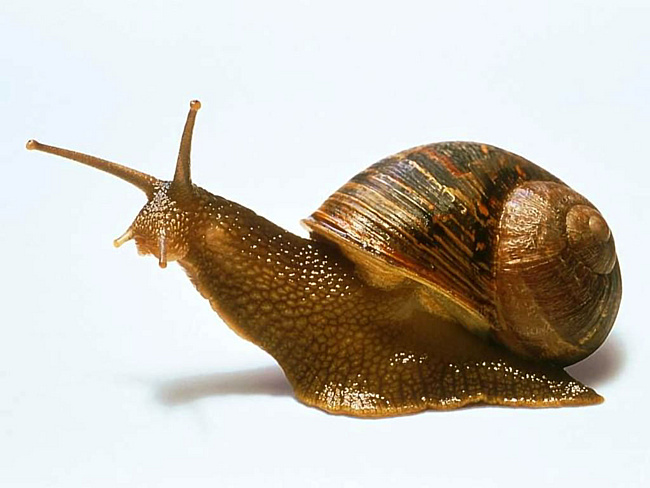     Дети: У улитки есть домик.Воспитатель: Какой он формы?Дети: Круглой.Воспитатель: Когда улитка появляется из своего домика, она вытягивает свое туловище. Что она начинает делать?Дети: Она ползет.Воспитатель: А еще я вам скажу, что улитка очень любит воду, она живет у нас в аквариуме, это улитка пресноводная. Давайте мы ее обрадуем, устроим ей дождик, хорошо?Дети: Хорошо.Поливаем улитку из пульверизатора.Воспитатель: Ребята, что происходит с улиткой.Дети: Улитка высунула рожки, и шевелит ими, у нее на рожках глазки.Воспитатель: Улитке наверное нравится вода.Дети: Да, она любит воду.Воспитатель: Улитка очень пугливая, если мы до нее дотронемся, то она спрячется в свой домик, так она защищается. Она никогда со своим домиком не расстается.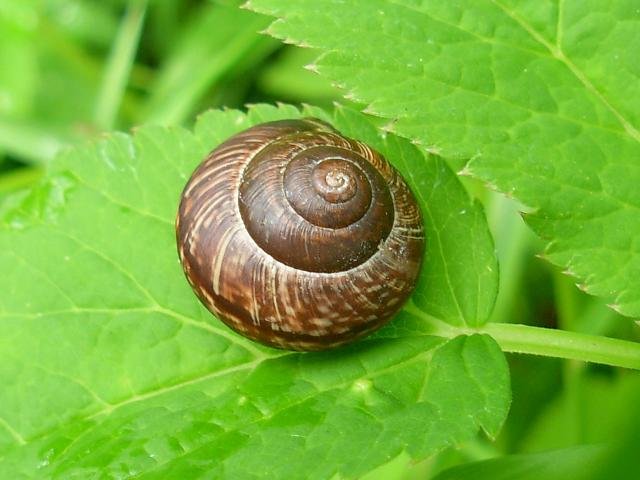 Физминутка: Упражнения выполняются в соответствии  с текстом стихотворения.Ползет улитка по тропеСвой домик носит на спине,Ползет тихонько, не спешитПо сторонам всегда глядит.Ну, а когда устанет оченьИ отдохнуть она захочет,То может быстренько свернутьсяИ шаром круглым обернуться.Воспитатель: Ребята, а вы не забыли, где живет наша улитка?Дети: В аквариуме.Воспитатель: А чем же она там питается?Дети: Травкой.Воспитатель: Улитка питается водорослями в аквариуме, кормом, которым кормят рыбок. Давайте посадим нашу улитку в баночку с водой, а мы вылепим из пластилина для нее подружек – улиток.Звучит песенка «Улыбка».Лепка улитки.Воспитатель: Сначала мы лепим нашей улитке туловище, посмотрите как надо это делать.Воспитатель сопровождает свои действия объяснениями: берем кусочек пластилина одного цвета, кладем его на руку и раскатываем прямыми движениями, чтобы получился длинный столбик, загибаем одну сторону вверх, путем сплющивания делаем головку улитки. Затем на голове оттягиваем рожки, защипываем.Воспитатель: Затем мы начинаем лепить домик улитки.Берем второй кусочек пластилина, и тоже раскатываем длинный столбик, кладем его на стол,  затем один конец столбика сворачиваем. Соединяем туловище и домик улитки.Воспитатель: Вот сколько получилось веселых подружек у нашей улитки.Воспитатель хвалит детей, поселяет улиток жить на зеленую лужайку.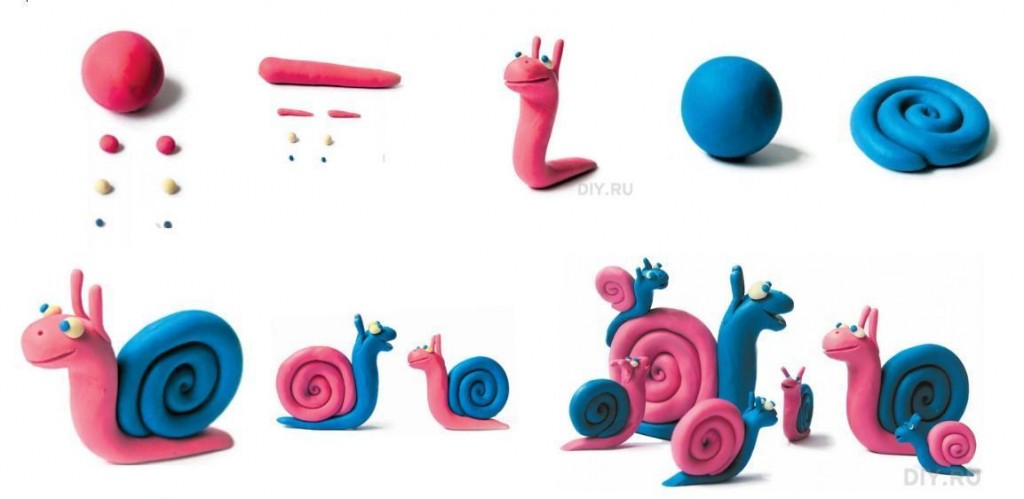 